 Warszawa, 28 lutego 2020 r. 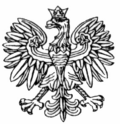               WNP-I.4131.9.2020.DK	Rada Powiatu 	Nowodworskiego 	ul. Ignacego Paderewskiego 1B	05-100 Nowy Dwór MazowieckiRozstrzygnięcie  nadzorczeNa podstawie art. 79 ust. 1 ustawy z dnia 5 czerwca 1998 r. o samorządzie powiatowym
(Dz. U. z 2019 r. poz. 511, z późn. zm.)stwierdzam nieważnośćuchwały Rady Powiatu Nowodworskiego Nr XIV/103/2020 z dnia 30 stycznia 2020 r. w sprawie ustalenia zasad przyznawania diet oraz podróży służbowych radnych powiatu nowodworskiego, w zakresie ustaleń § 9 ust. 2 i ust. 3.UzasadnienieNa sesji, która odbyła się w dniu 30 stycznia 2020 r. Rada Powiatu Nowodworskiego podjęła uchwałę Nr XIV/103/2020 w sprawie ustalenia zasad przyznawania diet oraz podróży służbowych radnych powiatu nowodworskiego.W uchwale wskazano, że podstawę prawną do jej podjęcia stanowią przepisy art. 21 ust. 4 i 5 ustawy o samorządzie powiatowym.Zgodnie z art. 21 ust. 4 ustawy o samorządzie powiatowym, na zasadach ustalonych przez radę powiatu, z zastrzeżeniem ust. 5, radnemu przysługują diety oraz zwrot kosztów podróży służbowych. Rada powiatu przy ustalaniu wysokości diet radnych bierze pod uwagę funkcje pełnione przez radnego. Według ust. 5 tegoż przepisu, wysokość diet przysługujących radnemu nie może przekroczyć w ciągu miesiąca łącznie półtorakrotności kwoty bazowej określonej w ustawie budżetowej dla osób zajmujących kierownicze stanowiska państwowe na podstawie przepisów ustawy z dnia 23 grudnia 1999 r. o kształtowaniu wynagrodzeń
 w państwowej sferze budżetowej oraz o zmianie niektórych ustaw (Dz. U. z 2018 r. poz. 2288).Rada Ministrów określa, w drodze rozporządzenia, maksymalną wysokość diet przysługujących radnemu w ciągu miesiąca, uwzględniając liczbę mieszkańców powiatów 
(art. 21 ust. 5 a ustawy o samorządzie powiatowym).Minister właściwy do spraw administracji publicznej określi, w drodze rozporządzenia, sposób ustalania należności z tytułu zwrotu kosztów podróży służbowych radnych, uwzględniając celowość zwrotu rzeczywiście poniesionych wydatków związanych
 z wykonywaniem mandatu oraz ułatwienie dokonywania rozliczeń (art. 21 ust. 5b ustawy
 o samorządzie powiatowym). Z przepisów ustawy o samorządzie powiatowym oraz z rozporządzenia wykonawczego wynika, że przy ustalaniu wysokości diet radnych powiatu, rada ma obowiązek wzięcia pod uwagę, zarówno liczby mieszkańców danego powiatu, a także funkcji pełnionych przez radnego, które związane są z nakładem jego pracy, przy sprawowanej funkcji. Ponadto wysokość diet określonych w rozporządzeniu nie może przekroczyć limitów procentowych wskazanych w § 3 rozporządzenia Rozporządzenie Rady Ministrów z dnia 26 lipca 2000 r.
 w sprawie maksymalnej wysokości diet przysługujących radnemu powiatu (Dz. U. Nr 61, poz. 709).W § 9 ust. 2 i ust. 3 kwestionowanej uchwały Rada Powiatu postanowiła, że:„2.Do oceny uprawnienia i ustalenia wysokości diety za okres od stycznia 2020 r. do dnia wejścia w życie niniejszej uchwały stosie się zapisy niniejszej uchwały.3.Rozliczenie diet za okres, o którym mowa w ust. 2 nastąpi w terminie miesiąca od wejścia w życie uchwały.”.    Przede wszystkim w przepisach ustawy o samorządzie powiatowym brak delegacji
 do wprowadzania przepisów przejściowych w kontekście przysługiwania radnym diet, jak również nadawania uchwale wstecznej mocy obowiązującej.  Zgodnie z art. 4 ust. 1 ustawy z dnia 20 lipca 2000 r. o ogłaszaniu aktów normatywnych i niektórych innych aktów prawnych (Dz. U. z 2019 r. poz. 1461), akty normatywne, zawierające przepisy powszechnie obowiązujące, ogłaszane w dziennikach urzędowych wchodzą w życie po upływie czternastu dni od dnia ich ogłoszenia, chyba że dany akt normatywny określi termin dłuższy.Przepisy art. 4 nie wyłączają możliwości nadania aktowi normatywnemu wstecznej mocy obowiązującej, jeżeli zasady demokratycznego państwa prawnego nie stoją temu na przeszkodzie (art. 5 przywołanej ustawy).Odstąpienie od zasady niedziałania prawa wstecz dopuszczalne jest jedynie wyjątkowo i tylko z usprawiedliwionych względów, gdy jest to konieczne dla realizacji wartości konstytucyjnej, ocenianej jako ważniejsza od wartości chronionej zakazem retroakcji  (wyrok Naczelnego Sądu Administracyjnego z dnia 8 sierpnia 2018 r. I OSK 686/18).Przepis art. 5 ustawy o ogłaszaniu aktów normatywnych i niektórych innych aktów prawnych przewiduje możliwość wcześniejszego wejścia w życie aktu normatywnego, w tym z mocą wsteczną. Uzależnia jednak taką sytuację od ważnego interesu państwa i tego czy nie sprzeciwiają się temu zasady demokratycznego państwa prawnego.W myśl zasady explicationes non sunt extendendae należy wykluczyć możliwość nadania wstecznej mocy obowiązującej uchwale przewidującej przyznawanie diet radnym.Należy także zaznaczyć, że uchwała Rady Powiatu Nowodworskiego z dnia 30 listopada 2018 r. Nr 11/8/2018 w sprawie zasad przyznawania diet oraz podróży służbowych radnych Powiatu Nowodworskiego, którą to uchwałę Rada Powiatu pozbawiła mocy obowiązującej
 w § 9 ust. 1 kwestionowanej uchwały, została uznana za nieważną w wyroku Wojewódzkiego Sądu Administracyjnego w Warszawie sygn. akt II SA/Wa 1284/19 z dnia 13 grudnia 2019 r. 
W przywołanym orzeczeniu sąd wojewódzki stwierdził nieważność § 1, § 2, § 3 oraz § 4 tejże uchwały.Nadania mocy wstecznej w przepisach będących przedmiotem rozstrzygnięcia stanowi, w ocenie organu nadzoru, także próbę obejścia przepisów dotyczących skutków unieważnienia części uchwały.Mając na uwadze powyższe, stwierdzenie nieważności przedmiotowej uchwały Rady Powiatu Nowodworskiego, we wskazanej w petitum części, jest w pełni uzasadnione.Na niniejsze rozstrzygnięcie nadzorcze Powiatowi przysługuje skarga do Wojewódzkiego Sądu Administracyjnego w Warszawie w terminie 30 dni od daty jego doręczenia, wnoszona za pośrednictwem organu, który skarżone orzeczenie wydał.Informuję, że rozstrzygnięcie nadzorcze wstrzymuje wykonanie uchwały z mocy prawa, w części objętej orzeczeniem, z dniem jego doręczenia.